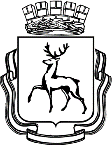 АДМИНИСТРАЦИЯ ГОРОДА НИЖНЕГО НОВГОРОДАПОСТАНОВЛЕНИЕВ соответствии со статьями 209, 215 Гражданского кодекса Российской Федерации, со статьей 51 Федерального закона от 06.10.2003 № 131-ФЗ «Об общих принципах организации местного самоуправления в Российской Федерации», статьей 17.1 Федерального закона от 26.07.2006 № 135-ФЗ «О защите конкуренции», приказом Федеральной антимонопольной службы России от 10.02.2010 № 67 «О порядке проведения конкурсов или аукционов на право заключения договоров аренды, договоров безвозмездного пользования, договоров доверительного управления имуществом, иных договоров, предусматривающих переход прав в отношении государственного или муниципального имущества, и перечне видов имущества, в отношении которого заключение указанных договоров может осуществляться путем проведения торгов в форме конкурса», статьями 43, 52, 64 Устава города Нижнего Новгорода, постановлением администрации города Нижнего Новгорода от 04.12.2017 № 5866 «Об утверждении Положения о комитете по управлению городским имуществом и земельными ресурсами администрации города Нижнего Новгорода» администрация города Нижнего Новгорода постановляет:Провести открытые аукционы по продаже права на заключение договоров аренды объектов недвижимости, находящихся в муниципальной собственности города Нижнего Новгорода, с открытой формой подачи предложений о цене в электронной форме в отношении объектов муниципального нежилого фонда согласно приложению (далее – аукционы в электронной форме).Комитету по управлению городским имуществом и земельными ресурсами администрации города Нижнего Новгорода (Помпаева С.Н.):Организовать работу по оценке права на заключение договоров аренды, рыночной стоимости объектов и арендной платы в месяц (с учетом платы за землю) за объекты, указанные в приложении.Выступить организатором аукционов в электронной форме.Разработать и утвердить документацию о проведении аукционов в электронной форме с учетом «Свод правил СП 54.13330.2016 «Здания жилые многоквартирные». Актуализированная редакция СНиП 31-01-2003, утвержденных приказом Министерства строительства и жилищно-коммунального хозяйства РФ от 03.12.2016 № 883/пр, Правил определения органами местного самоуправления границ прилегающих территорий, на которых не допускается розничная продажа алкогольной продукции и розничная продажа алкогольной продукции при оказании услуг общественного питания, утвержденных постановлением Правительства РФ от 23.12.2020 № 2220, Закона Нижегородской области от 29.06.2012 № 74-З «О регулировании отдельных правоотношений в области производства и оборота этилового спирта, алкогольной и спиртосодержащей продукции на территории Нижегородской области» (далее – документация о проведении аукционов в электронной форме).Разместить на официальном сайте администрации города Нижнего Новгорода и официальном сайте Российской Федерации для размещения информации о проведении торгов документацию о проведении аукционов в электронной форме.Заключить по результатам открытых аукционов в электронной форме договоры купли-продажи права на заключение договоров аренды объектов недвижимости, находящихся в муниципальной собственности города Нижнего Новгорода.Управлению информационной политики администрации города Нижнего Новгорода   обеспечить опубликование настоящего постановления в официальном печатном средстве массовой информации – газете «День города. Нижний Новгород».Департаменту правового обеспечения администрации города Нижнего Новгорода (Киселева С.Б.) обеспечить размещение постановления на официальном сайте администрации города Нижнего Новгорода в информационно-телекоммуникационной сети «Интернет».Контроль за исполнением постановления возложить на первого заместителя главы администрации города Нижнего Новгорода Штокмана И.О.Исполняющий полномочия главы города                                                                                                Д.Г.СивохинС.Н.Помпаева 435 22 504ПРИЛОЖЕНИЕк постановлению администрациигородаот 24.06.2022  № 2957____________________№ ┌┐№ п/пЗдание, помещениеРайонУлицаДомПримечание(Литера)№ по- мещ.Кадастровый номерПлощадь, сдаваемая в аренду, кв.мЭтаж / этажностьГод вводаЦелевое использованиеСрок аренды1Нежилое помещение  МосковскийЛучистая12ААП552:18:0090013:2589,61/11972Офис, бытовое обслуживание, обслуживание жилищного фонда, общественное питание, торговая, медицинская, образовательная деятельность, деятельность в области спорта, культуры, организация досуга, производство, склад, мастерские5 лет2Нежилое помещение  МосковскийЛучистая12ААП652:18:0090013:2595,11/11972Офис, бытовое обслуживание, обслуживание жилищного фонда, общественное питание, торговая, медицинская, образовательная деятельность, деятельность в области спорта, культуры, организация досуга, производство, склад, мастерские5 лет3Нежилое помещение  МосковскийЛучистая12ААП752:18:0090013:26020,31/11972Офис, бытовое обслуживание, обслуживание жилищного фонда, общественное питание, торговая, медицинская, образовательная деятельность, деятельность в области спорта, культуры, организация досуга, производство, склад, мастерские5 лет4Нежилое помещениеКанавинскийКанавинская21АА1-52:18:0030063:12521,01/11917Офис, бытовое обслуживание, обслуживание жилищного фонда, общественное питание, торговая, медицинская, образовательная деятельность, деятельность в области спорта, культуры, организация досуга, производство, склад, мастерские5 лет5Нежилое помещениеМосковскийКрасных зорь24АП10052:18:0020025:57436,01/91992Офис, бытовое обслуживание, обслуживание жилищного фонда, общественное питание, торговая, медицинская, образовательная деятельность, деятельность в области спорта, культуры, организация досуга5 лет6Нежилое помещениеМосковскийГероя Рябцева5АП1152:18:0020099:50041,21/51963Офис, бытовое обслуживание, обслуживание жилищного фонда, общественное питание, торговая, медицинская, образовательная деятельность, деятельность в области спорта, культуры, организация досуга5 лет7Часть нежилого помещения, обозначенная комнатой 1, согласно инвентаризационному плану от 26.03.2003КанавинскийВольская5АП152:18:0030108:131620,01/31955Офис, бытовое обслуживание, обслуживание жилищного фонда, общественное питание, торговая, медицинская, образовательная деятельность, деятельность в области спорта, культуры, организация досуга5 лет8Нежилое помещениеАвтозаводскийЛьвовская2АП552:18:0040185:52538,01/101989Офис, бытовое обслуживание, обслуживание жилищного фонда, общественное питание, торговая, медицинская, образовательная деятельность, деятельность в области спорта, культуры, организация досуга5 лет9Часть нежилого помещения, обозначенная комнатой 4, согласно инвентаризационному плану от 26.03.2003КанавинскийВольская5АП152:18:0030108:131611,11/31955Офис, бытовое обслуживание, обслуживание жилищного фонда, общественное питание, торговая, медицинская, образовательная деятельность, деятельность в области спорта, культуры, организация досуга5 лет10Нежилое помещениеКанавинскийСоветская17А1П00152:18:0030041:17521,01/41916Офис, бытовое обслуживание, обслуживание жилищного фонда, общественное питание, торговая, медицинская, образовательная деятельность, деятельность в области спорта, культуры, организация досуга5 лет11Нежилое помещениеМосковскийЕвгения Мирошникова3ААП152:18:0020120:8721,81/101917Офис, бытовое обслуживание, обслуживание жилищного фонда, общественное питание, торговая, медицинская, образовательная деятельность, деятельность в области спорта, культуры, организация досуга5 лет12Часть нежилого здания, обозначенная комнатами 7,8,9, согласно инвентаризационному плану от 16.05.2005Автозаводский6-й Микрорайон15АА-52:18:0040417:63850,61/11972Офис, бытовое обслуживание, обслуживание жилищного фонда, общественное питание, торговая, медицинская, образовательная деятельность, деятельность в области спорта, культуры, организация досуга, производство, склад, мастерские5 лет